ПРАВИТЕЛЬСТВО РОССИЙСКОЙ ФЕДЕРАЦИИПОСТАНОВЛЕНИЕот 30 июня 2021 г. N 1067ОБ УТВЕРЖДЕНИИ ПОЛОЖЕНИЯО ФЕДЕРАЛЬНОМ ГОСУДАРСТВЕННОМ КОНТРОЛЕ (НАДЗОРЕ) В ОБЛАСТИБЕЗОПАСНОГО ОБРАЩЕНИЯ С ПЕСТИЦИДАМИ И АГРОХИМИКАТАМИВ соответствии с частью четвертой статьи 15 Федерального закона "О безопасном обращении с пестицидами и агрохимикатами" Правительство Российской Федерации постановляет:1. Утвердить прилагаемое Положение о федеральном государственном контроле (надзоре) в области безопасного обращения с пестицидами и агрохимикатами.2. Реализация полномочий, предусмотренных настоящим постановлением, осуществляется в пределах установленной Правительством Российской Федерации предельной численности работников Федеральной службы по ветеринарному и фитосанитарному надзору, а также бюджетных ассигнований, предусмотренных Федеральной службе по ветеринарному и фитосанитарному надзору на руководство и управление в сфере установленных функций.3. Настоящее постановление вступает в силу с 1 июля 2021 г.Председатель ПравительстваРоссийской ФедерацииМ.МИШУСТИНУтвержденопостановлением ПравительстваРоссийской Федерацииот 30 июня 2021 г. N 1067ПОЛОЖЕНИЕО ФЕДЕРАЛЬНОМ ГОСУДАРСТВЕННОМ КОНТРОЛЕ (НАДЗОРЕ) В ОБЛАСТИБЕЗОПАСНОГО ОБРАЩЕНИЯ С ПЕСТИЦИДАМИ И АГРОХИМИКАТАМИ1. Настоящее Положение устанавливает порядок организации и осуществления федерального государственного контроля (надзора) в области безопасного обращения с пестицидами и агрохимикатами (далее - государственный надзор).2. Государственный надзор осуществляется Федеральной службой по ветеринарному и фитосанитарному надзору и ее территориальными органами.3. Предметом государственного надзора является соблюдение гражданами и юридическими лицами регламентов применения пестицидов и агрохимикатов при производстве сельскохозяйственной продукции, за исключением применения пестицидов и агрохимикатов гражданами для ведения личного подсобного хозяйства.4. К отношениям, связанным с организацией и осуществлением государственного надзора, организацией и проведением профилактических мероприятий и контрольных (надзорных) мероприятий в отношении контролируемых лиц, применяются положения Федерального закона "О государственном контроле (надзоре) и муниципальном контроле в Российской Федерации", за исключением государственного надзора, осуществляемого в пунктах пропуска через государственную границу Российской Федерации.5. Должностными лицами, уполномоченными принимать решения о проведении контрольных (надзорных) мероприятий, об отнесении объектов государственного надзора к категории риска причинения вреда (ущерба) охраняемым законом ценностям (далее - категории риска) являются:руководитель Федеральной службы по ветеринарному и фитосанитарному надзору и его заместители, на которых в соответствии с должностными обязанностями (регламентом) возложены обязанности по вопросу организации и осуществления государственного надзора (далее - должностные обязанности);руководители территориальных органов Федеральной службы по ветеринарному и фитосанитарному надзору и их заместители в соответствии с должностными обязанностями.Должностными лицами, уполномоченными на осуществление государственного надзора (далее - инспектор), являются:руководители структурных подразделений территориальных органов Федеральной службы по ветеринарному и фитосанитарному надзору и их заместители в соответствии с должностными обязанностями;иные государственные гражданские служащие Федеральной службы по ветеринарному и фитосанитарному надзору и ее территориальных органов в соответствии с должностными обязанностями.6. Объектами государственного надзора являются:а) деятельность, действия (бездействие) контролируемых лиц, связанные с применением пестицидов и агрохимикатов;б) здания, помещения, сооружения, линейные объекты, территории, включая водные, земельные и лесные участки, оборудование, устройства, предметы, материалы, транспортные средства, компоненты природной среды, природные и природно-антропогенные объекты, другие объекты, которыми граждане и организации владеют и (или) пользуются при производстве сельскохозяйственной продукции с применением пестицидов и агрохимикатов (за исключением применения пестицидов и агрохимикатов гражданами для ведения личного подсобного хозяйства) (далее - производственные объекты).7. Для целей управления рисками причинения вреда (ущерба) охраняемым законом ценностям при осуществлении государственного надзора объекты государственного надзора подлежат отнесению к категориям чрезвычайно высокого, среднего и низкого риска в соответствии с Федеральным законом "О государственном контроле (надзоре) и муниципальном контроле в Российской Федерации".Отнесение объектов государственного надзора к одной из категории риска осуществляется на основе сопоставления их характеристик с критериями отнесения объектов государственного надзора к категориям риска согласно приложению.Отнесение объектов государственного надзора к категориям риска осуществляется:решениями руководителя Федеральной службы по ветеринарному и фитосанитарному надзору и его заместителей, руководителей территориальных органов Федеральной службы по ветеринарному и фитосанитарному надзору - при отнесении объектов государственного надзора к категориям чрезвычайно высокого риска;решениями заместителей руководителей территориальных органов Федеральной службы по ветеринарному и фитосанитарному надзору в соответствии с должностными обязанностями - при отнесении объектов государственного надзора к категориям среднего и низкого рисков.При отсутствии решения об отнесении объектов государственного надзора к категориям риска такие объекты считаются отнесенными к низкой категории риска.Изменение решения о присвоенной категории риска осуществляется в порядке, установленном настоящим Положением.Решение об изменении категории риска на более низкую категорию принимается должностным лицом, которым ранее было принято решение об отнесении объекта государственного надзора к категории риска. При этом указанное должностное лицо направляет такое решение, документы и сведения, на основании которых было принято это решение, должностному лицу, уполномоченному на принятие решения об отнесении объекта государственного надзора к более низкой категории риска.Решение об отнесении к категории риска принимается в течение 5 рабочих дней со дня поступления в территориальный орган Федеральной службы по ветеринарному и фитосанитарному надзору сведений о соответствии объекта государственного надзора критериям риска иной категории риска либо об изменении критериев риска. Федеральная служба по ветеринарному и фитосанитарному надзору ведет перечень объектов государственного надзора, которым присвоены категории риска (далее - федеральный перечень). Включение объектов государственного надзора в федеральный перечень осуществляется на основе решений уполномоченных должностных лиц об отнесении объектов государственного надзора к соответствующим категориям риска.Федеральный перечень содержит следующую информацию:полное наименование юридического лица, фамилия, имя и отчество (при наличии) индивидуального предпринимателя, деятельности и (или) производственным объектам которых присвоена категория риска;основной государственный регистрационный номер;идентификационный номер налогоплательщика;наименование объекта государственного надзора (при наличии);место нахождения объекта государственного надзора;дата и номер решения о присвоении объекту государственного надзора категории риска, указание на категорию риска, а также сведения, на основании которых принято решение об отнесении объекта государственного надзора к категории риска.Размещение информации, содержащейся в федеральном перечне, осуществляется с соблюдением законодательства Российской Федерации о защите государственной тайны.На официальных сайтах Федеральной службы по ветеринарному и фитосанитарному надзору (ее территориальных органов) в информационно-телекоммуникационной сети "Интернет" (далее - сеть "Интернет") размещается и поддерживается в актуальном состоянии информация из федерального перечня, предусмотренная абзацами десятым - шестнадцатым настоящего пункта, за исключением сведений, на основании которых было принято решение об отнесении объекта государственного надзора к категории риска.По запросу контролируемых лиц Федеральная служба по ветеринарному и фитосанитарному надзору (ее территориальные органы) предоставляет информацию о присвоенной их объектам государственного надзора категории риска, а также сведения, на основании которых принято решение об отнесении к категории риска их объектов государственного надзора.Контролируемые лица вправе подать в Федеральную службу по ветеринарному и фитосанитарному надзору (ее территориальные органы) в соответствии с их компетенцией заявление об изменении присвоенной ранее категории риска их объектам государственного надзора.В случае если контролируемое лицо осуществляет деятельность на территориях нескольких субъектов Российской Федерации или на объектах, расположенных на территориях нескольких субъектов Российской Федерации, отнесение объектов государственного надзора к определенной категории риска, в том числе изменение ранее присвоенной объекту государственного надзора категории риска, осуществляется соответствующим решением руководителя (заместителя руководителя) территориального органа Федеральной службы по ветеринарному и фитосанитарному надзору по месту регистрации и (или) месту жительства контролируемого лица.8. Профилактические мероприятия осуществляются инспекторами в целях стимулирования добросовестного соблюдения контролируемыми лицами обязательных требований и направлены на снижение риска причинения вреда (ущерба), а также являются приоритетными по отношению к проведению контрольных (надзорных) мероприятий.Профилактические мероприятия осуществляются на основании программы профилактики рисков причинения вреда (ущерба) охраняемым законом ценностям, утвержденной руководителем Федеральной службы по ветеринарному и фитосанитарному надзору, прошедшей общественное обсуждение и размещенной на официальном сайте Федеральной службы по ветеринарному и фитосанитарному надзору в сети "Интернет".9. При осуществлении государственного надзора могут проводиться следующие виды профилактических мероприятий:а) информирование;б) обобщение правоприменительной практики;в) объявление предостережения;г) консультирование;д) профилактический визит.10. Информирование контролируемых лиц и иных заинтересованных лиц по вопросам соблюдения обязательных требований осуществляется должностными лицами Федеральной службы по ветеринарному и фитосанитарному надзору (ее территориальных органов) посредством размещения сведений, предусмотренных частью 3 статьи 46 Федерального закона "О государственном контроле (надзоре) и муниципальном контроле в Российской Федерации", на официальном сайте Федеральной службы по ветеринарному и фитосанитарному надзору в сети "Интернет", в средствах массовой информации, через личные кабинеты контролируемых лиц в государственных информационных системах и в иных формах.Размещенные сведения поддерживаются в актуальном состоянии и обновляются не позднее 5 рабочих дней с даты их изменения.11. Обобщение правоприменительной практики осуществляется ежегодно должностными лицами Федеральной службы по ветеринарному и фитосанитарному надзору (ее территориальными органами) путем сбора и анализа данных о проведенных контрольных (надзорных) мероприятиях и их результатов, а также поступивших в Федеральную службу по ветеринарному и фитосанитарному надзору (ее территориальные органы) обращений.По итогам обобщения правоприменительной практики Федеральной службой по ветеринарному и фитосанитарному надзору готовится проект доклада, содержащий результаты обобщения правоприменительной практики по осуществлению государственного надзора, который в обязательном порядке проходит публичные обсуждения. Доклад утверждается приказом руководителя Федеральной службы по ветеринарному и фитосанитарному надзору.Доклад, содержащий результаты обобщения правоприменительной практики по осуществлению государственного надзора, размещается ежегодно, до 1 апреля года, следующего за отчетным годом, за предыдущий период на официальном сайте Федеральной службы по ветеринарному и фитосанитарному надзору в сети "Интернет".12. Предостережение о недопустимости нарушения обязательных требований объявляется инспекторами в случае получения ими сведений о готовящихся или возможных нарушениях обязательных требований, а также о непосредственных нарушениях обязательных требований, если указанные сведения не соответствуют утвержденным индикаторам риска нарушения обязательных требований.Объявленное предостережение направляется в адрес контролируемого лица через личные кабинеты контролируемых лиц в государственных информационных системах в течение 3 рабочих дней с даты объявления предостережения.Инспектор регистрирует предостережение в журнале учета объявленных им предостережений с присвоением регистрационного номера.В случае объявления Федеральной службой по ветеринарному и фитосанитарному надзору (ее территориальным органом) предостережения о недопустимости нарушения обязательных требований контролируемое лицо вправе подать возражение в отношении указанного предостережения.Возражение направляется должностному лицу Федеральной службы по ветеринарному и фитосанитарному надзору (ее территориального органа), объявившему предостережение, не позднее 15 календарных дней с даты получения предостережения через личные кабинеты контролируемых лиц в государственных информационных системах.Возражения составляются контролируемым лицом в произвольной форме и должны содержать в себе следующую информацию:наименование контролируемого лица (фамилия, имя, отчество (при наличии) в случае составления возражения гражданином или индивидуальным предпринимателем);объект государственного надзора в соответствии с пунктом 6 настоящего Положения;дата и номер предостережения, направленного в адрес контролируемого лица;обоснование позиции, доводы в отношении указанных в предостережении действий (бездействия) контролируемого лица, которые приводят или могут привести к нарушению обязательных требований;фамилия, имя, отчество (при наличии) направившего возражение;дата направления возражения.Возражение рассматривается должностным лицом Федеральной службы по ветеринарному и фитосанитарному надзору (ее территориального органа), объявившим предостережение, не позднее 30 рабочих дней с даты получения такого возражения.В случае принятия представленных контролируемым лицом в возражениях доводов инспектор аннулирует направленное предостережение с соответствующей отметкой в журнале учета объявленных предостережений и направлением информации об аннулировании в адрес контролируемого лица через личные кабинеты контролируемых лиц в государственных информационных системах в течение 3 рабочих дней с даты его аннулирования.13. Консультирование контролируемых лиц и их представителей осуществляется инспектором по обращениям контролируемых лиц и их представителей по вопросам, связанным с организацией и осуществлением государственного надзора.Консультирование осуществляется без взимания платы.Консультирование может осуществляться инспектором по телефону, посредством видео-конференц-связи, на личном приеме либо в ходе проведения профилактических мероприятий, контрольных (надзорных) мероприятий.Время консультирования не должно превышать 15 минут.Личный прием граждан проводится руководителем Федеральной службы по ветеринарному и фитосанитарному надзору или его заместителями, руководителем территориального органа или его заместителями. Информация о месте приема, а также об установленных для приема днях и часах размещается на официальных сайтах Федеральной службы по ветеринарному и фитосанитарному надзору (ее территориальных органов) в сети "Интернет".Консультирование осуществляется по следующим вопросам:организация и осуществление государственного надзора;порядок осуществления профилактических мероприятий, контрольных (надзорных) мероприятий, установленных настоящим Положением;требования, предъявляемые к безопасному обращению пестицидов и агрохимикатов.Консультирование в письменной форме осуществляется инспектором в следующих случаях:контролируемым лицом представлен письменный запрос о предоставлении письменного ответа по вопросам консультирования;за время консультирования предоставить ответ на поставленные вопросы невозможно;ответ на поставленные вопросы требует дополнительного запроса сведений от территориальных органов Федеральной службы по ветеринарному и фитосанитарному надзору, других органов государственной власти или иных лиц.Если поставленные во время консультирования вопросы не относятся к сфере безопасного обращения с пестицидами и агрохимикатами, даются необходимые разъяснения по обращению в соответствующие федеральные органы исполнительной власти или к отвечающим за указанные вопросы должностным лицам.При осуществлении консультирования инспектор обязан соблюдать конфиденциальность информации, доступ к которой ограничен в соответствии с законодательством Российской Федерации.В ходе консультирования не может предоставляться информация, содержащая оценку конкретного контрольного (надзорного) мероприятия, решений и (или) действий инспекторов, иных участников контрольного (надзорного) мероприятия, а также результаты проведенных в рамках контрольного (надзорного) мероприятия экспертизы, испытаний.Информация, ставшая известной инспектору в ходе консультирования, не может использоваться в целях оценки контролируемого лица по вопросам соблюдения обязательных требований.Федеральная служба по ветеринарному и фитосанитарному надзору (ее территориальные органы) осуществляет учет консультирований, который проводится посредством внесения соответствующей записи в журнал консультирования.При проведении консультирования во время контрольных (надзорных) мероприятий запись о проведенной консультации отражается в акте контрольного (надзорного) мероприятия.В случае если в течение календарного года поступило 5 и более однотипных (по одним и тем же вопросам) обращений контролируемых лиц и их представителей, консультирование по таким обращениям осуществляется посредством размещения на официальном сайте Федеральной службы по ветеринарному и фитосанитарному надзору (ее территориального органа) в сети "Интернет" письменного разъяснения, подписанного уполномоченным должностным лицом, без указания в таком разъяснении сведений, отнесенных к категории ограниченного доступа.14. Профилактический визит проводится инспектором в форме профилактической беседы по месту осуществления деятельности контролируемого лица либо путем использования видео-конференц-связи. В ходе профилактического визита контролируемое лицо информируется об обязательных требованиях, предъявляемых к его деятельности либо к принадлежащим ему объектам государственного надзора, их соответствии критериям риска, основаниях и о рекомендуемых способах снижения категории риска, а также о видах, содержании и об интенсивности контрольных (надзорных) мероприятий, проводимых в отношении объекта государственного надзора исходя из его отнесения к соответствующей категории риска.При осуществлении профилактического визита в форме профилактической беседы по месту осуществления деятельности контролируемого лица инспектор должен явиться в день и время, установленные распоряжением о направлении инспектора для осуществления профилактического визита и указанные в уведомлении о проведении профилактического визита по месту осуществления деятельности контролируемым лицом. В случае необходимости контролируемым лицом осуществляется обеспечение инспектора средствами индивидуальной защиты, соблюдения иных требований в области охраны труда.В ходе профилактического визита инспектором осуществляется сбор сведений, необходимых для отнесения объектов государственного надзора к категориям риска, в том числе для ознакомления запрашиваются сведения, необходимые для отнесения объекта государственного надзора к категориям риска, осуществляется осмотр принадлежащих контролируемому лицу производственных объектов.При проведении профилактического визита представление контролируемым лицом запрашиваемых сведений, предоставление доступа к принадлежащим контролируемому лицу производственным объектам не является обязательным.В случае осуществления профилактического визита путем использования видео-конференц-связи инспектор осуществляет указанные в абзаце первом настоящего пункта действия посредством использования электронных каналов связи.При проведении профилактического визита контролируемым лицам не выдаются предписания об устранении нарушений обязательных требований. Разъяснения, полученные контролируемым лицом в ходе профилактического визита, носят рекомендательный характер.В случае если при проведении профилактического визита установлено, что объекты государственного надзора представляют явную непосредственную угрозу причинения вреда (ущерба) охраняемым законом ценностям или такой вред (ущерб) причинен, инспектор незамедлительно направляет информацию об этом в форме отчета о проведенном профилактическом визите руководителю Федеральной службы по ветеринарному и фитосанитарному надзору (ее территориального органа) для принятия решения о проведении контрольных (надзорных) мероприятий.Обязательный профилактический визит проводится в отношении контролируемых лиц, приступающих к осуществлению деятельности, связанной с соблюдением регламентов применения пестицидов и агрохимикатов при производстве сельскохозяйственной продукции (за исключением применения пестицидов и агрохимикатов гражданами для ведения личного подсобного хозяйства), а также в отношении объектов государственного надзора, отнесенных к категории чрезвычайно высокого риска.О проведении обязательного профилактического визита контролируемое лицо уведомляется Федеральной службой по ветеринарному и фитосанитарному надзору (ее территориальным органом) не позднее чем за 5 рабочих дней до даты его проведения.Уведомление о проведении обязательного профилактического визита составляется в форме электронного документа и содержит следующие сведения:дата, время и место составления уведомления;наименование структурного подразделения Федеральной службы по ветеринарному и фитосанитарному надзору (ее территориального органа);полное наименование контролируемого лица (фамилия, имя, отчество (при наличии) в случае уведомления гражданина или индивидуального предпринимателя);фамилии, имена, отчества (при наличии) инспекторов;дата, время и место обязательного профилактического визита;подпись инспектора.Уведомление о проведении обязательного профилактического визита направляется в адрес контролируемого лица через личные кабинеты контролируемых лиц в государственных информационных системах или почтовым отправлением (в случае направления на бумажном носителе).Контролируемое лицо вправе отказаться от проведения обязательного профилактического визита, уведомив об этом инспектора, направившего уведомление о проведении обязательного профилактического визита, не позднее чем за 3 рабочих дня до даты его проведения.Срок проведения обязательного профилактического визита определяется инспектором самостоятельно и не должен превышать одного рабочего дня.Федеральная служба по ветеринарному и фитосанитарному надзору (ее территориальные органы) обязана предложить контролируемым лицам, приступающим к осуществлению деятельности по применению пестицидов и агрохимикатов, проведение профилактического визита не позднее чем в течение одного года с даты начала такой деятельности.15. Плановые и внеплановые контрольные (надзорные) мероприятия осуществляются в виде:а) инспекционного визита;б) документарной проверки;в) выездной проверки;г) выборочного контроля.16. Плановые контрольные (надзорные) мероприятия осуществляются инспекторами в соответствии с планами проведения плановых контрольных (надзорных) мероприятий на очередной календарный год.План проведения плановых контрольных (надзорных) мероприятий на очередной календарный год разрабатывается в соответствии с Правилами формирования плана проведения плановых контрольных (надзорных) мероприятий на очередной календарный год, его согласования с органами прокуратуры, включения в него и исключения из него контрольных (надзорных) мероприятий в течение года, утвержденными постановлением Правительства Российской Федерации от 31 декабря 2020 г. N 2428 "О порядке формирования плана проведения плановых контрольных (надзорных) мероприятий на очередной календарный год, его согласования с органами прокуратуры, включения в него и исключения из него контрольных (надзорных) мероприятий в течение года".Проведение инспекторами плановых контрольных (надзорных) мероприятий в отношении объектов государственного надзора в зависимости от присвоенной категории риска осуществляется со следующей периодичностью:для категории чрезвычайно высокого риска - один раз в год;для категории среднего риска - один раз в 4 года.В отношении объектов государственного надзора, которые отнесены к категории низкого риска, плановые контрольные (надзорные) мероприятия не проводятся.Основанием для включения в план проведения плановых контрольных (надзорных) мероприятий на очередной календарный год является истечение срока, установленного в абзацах четвертом и пятом настоящего пункта, со дня:окончания проведения последнего планового контрольного (надзорного) мероприятия;государственной регистрации уставной деятельности контролируемых лиц в соответствии с Общероссийским классификатором видов экономической деятельности;присвоения объекту государственного надзора категории чрезвычайно высокого или среднего риска.17. Внеплановые контрольные (надзорные) мероприятия проводятся при наличии оснований, предусмотренных пунктами 1, 3 - 6 части 1 и частью 3 статьи 57 Федерального закона "О государственном контроле (надзоре) и муниципальном контроле в Российской Федерации".18. Индивидуальный предприниматель, гражданин, являющиеся контролируемыми лицами, вправе представить в Федеральную службу по ветеринарному и фитосанитарному надзору (ее территориальный орган) информацию о невозможности присутствия при проведении контрольного (надзорного) мероприятия в случаях:отсутствия по месту осуществления деятельности индивидуального предпринимателя, гражданина на момент проведения контрольного (надзорного) мероприятия в связи с ежегодным отпуском;временной нетрудоспособности на момент проведения контрольного (надзорного) мероприятия.В случаях, указанных в абзацах втором и третьем настоящего пункта, проведение контрольного (надзорного) мероприятия в отношении индивидуального предпринимателя, гражданина, являющихся контролируемыми лицами, предоставивших информацию о невозможности присутствия при проведении контрольного (надзорного) мероприятия, переносится на срок, необходимый для устранения причин, послуживших поводом для отсутствия при проведении контрольного (надзорного) мероприятия индивидуального предпринимателя, гражданина.Информация о невозможности присутствия при проведении контрольного (надзорного) мероприятия индивидуального предпринимателя, гражданина, являющихся контролируемыми лицами, направляется непосредственно индивидуальным предпринимателем, гражданином, являющимися контролируемыми лицами, или их представителями в Федеральную службу по ветеринарному и фитосанитарному надзору (ее территориальный орган).19. Инспекционный визит проводится путем взаимодействия с конкретным контролируемым лицом и (или) владельцем (пользователем) производственного объекта.Инспекционный визит проводится по месту нахождения (осуществления деятельности) контролируемого лица (его филиалов, представительств, обособленных структурных подразделений) либо объекта государственного надзора.Инспекционный визит проводится без предварительного уведомления контролируемого лица и собственника производственного объекта.Срок проведения инспекционного визита в одном месте осуществления деятельности либо на одном производственном объекте не может превышать одного рабочего дня.Контролируемые лица или их представители обязаны обеспечить беспрепятственный доступ инспектора в здания, сооружения, помещения.Внеплановый инспекционный визит может проводиться только по согласованию с органами прокуратуры, за исключением случаев его проведения в соответствии с пунктами 3 - 6 части 1, частью 3 статьи 57 и частью 12 статьи 66 Федерального закона "О государственном контроле (надзоре) и муниципальном контроле в Российской Федерации".В ходе инспекционного визита могут совершаться следующие контрольные (надзорные) действия:осмотр;опрос;получение письменных объяснений;истребование документов, которые в соответствии с обязательными требованиями должны находиться в месте нахождения (осуществления деятельности) контролируемого лица (его филиалов, представительств, обособленных структурных подразделений) либо объекта государственного надзора.При осмотре в ходе инспекционного визита инспектор проводит визуальное обследование производственных объектов без их вскрытия, без разборки, демонтажа или нарушения целостности обследуемых объектов и их частей иными способами.Осмотр осуществляется инспектором в присутствии контролируемого лица или его представителя. При осмотре может применяться видеозапись.По результатам осмотра инспектором составляется протокол осмотра, в который вносится перечень осмотренных производственных объектов, а также вид, количество и иные идентификационные признаки обследуемых объектов, имеющие значение для контрольного (надзорного) мероприятия.К протоколу осмотра прикладывается носитель с видеозаписью в случае его наличия.В случае отказа контролируемого лица или его представителя от подписания протокола осмотра инспектор делает соответствующую отметку.При необходимости получения инспектором устной информации, имеющей значение для проведения оценки соблюдения контролируемым лицом обязательных требований, производится опрос контролируемого лица или его представителя и иных лиц, располагающих такой информацией. При опросе может использоваться видео- и (или) аудиозапись. О проведении видео- и (или) аудиозаписи инспектор устно информирует контролируемое лицо или его представителя с отметкой о ведении видео- и (или) аудиозаписи в протоколе опроса.Результаты опроса фиксируются в протоколе опроса, который подписывается опрашиваемым лицом, подтверждающим достоверность изложенных им сведений.В случае если полученные сведения имеют значение для контрольного (надзорного) мероприятия, результаты опроса фиксируются также в акте контрольного (надзорного) мероприятия.К протоколу опроса прикладывается носитель с видео- и (или) аудиозаписью в случае его наличия.Для получения письменных объяснений, имеющих значение для проведения оценки соблюдения контролируемым лицом обязательных требований, от контролируемого лица или его представителя, свидетелей, располагающих такими сведениями, инспектор в ходе инспекционного визита запрашивает письменные свидетельства.Объяснения оформляются путем составления письменного документа в свободной форме.Инспектор вправе собственноручно составить объяснения со слов должностных лиц или работников организации, гражданина, являющихся контролируемыми лицами, их представителей, свидетелей. В этом случае указанные лица знакомятся с объяснениями, при необходимости дополняют текст, делают отметку о том, что инспектор с их слов записал верно, и подписывают документ, указывая дату и место его составления.В случае если полученные сведения имеют значение для контрольного (надзорного) мероприятия, результаты письменных объяснений фиксируются также в акте контрольного (надзорного) мероприятия.Инспектор в ходе инспекционного визита может предъявить (направить) контролируемому лицу требование о представлении необходимых и (или) имеющих значение для проведения оценки соблюдения контролируемым лицом обязательных требований документов и (или) их копий.Истребуемые документы направляются в Федеральную службу по ветеринарному и фитосанитарному надзору (ее территориальные органы) в форме электронного документа в порядке, предусмотренном статьей 21 Федерального закона "О государственном контроле (надзоре) и муниципальном контроле в Российской Федерации", за исключением случаев, если Федеральной службой по ветеринарному и фитосанитарному надзору (ее территориальными органами) установлена необходимость представления документов на бумажном носителе. Документы могут быть представлены в Федеральную службу по ветеринарному и фитосанитарному надзору (ее территориальные органы) на бумажном носителе контролируемым лицом лично или через представителя либо направлены по почте заказным письмом. На бумажном носителе представляются подлинники документов либо заверенные контролируемым лицом копии. Не допускается требование нотариального удостоверения копий документов. Тиражирование копий документов на бумажном носителе и их доставка в Федеральную службу по ветеринарному и фитосанитарному надзору (ее территориальные органы) осуществляются за счет контролируемого лица. По завершении контрольного (надзорного) мероприятия подлинники документов возвращаются контролируемому лицу в течение 10 рабочих дней после завершения контрольного (надзорного) мероприятия.В случае представления заверенных копий истребуемых документов инспектор вправе ознакомиться с подлинниками документов.Документы, которые истребуются в ходе контрольных (надзорных) мероприятий, должны быть представлены контролируемым лицом инспектору в срок, указанный в требовании о представлении документов. В случае если контролируемое лицо не имеет возможности представить истребуемые документы в течение установленного в указанном требовании срока, оно обязано незамедлительно ходатайством в письменной форме уведомить инспектора о невозможности представления документов в установленный срок с указанием причин, по которым истребуемые документы не могут быть представлены в установленный срок, и срока, в течение которого контролируемое лицо может представить истребуемые документы. В течение 24 часов со дня получения такого ходатайства инспектор продлевает срок представления документов или отказывает в продлении срока, о чем составляется соответствующий электронный документ и информируется контролируемое лицо любым доступным способом в соответствии со статьей 21 Федерального закона "О государственном контроле (надзоре) и муниципальном контроле в Российской Федерации".Документы (копии документов), ранее представленные контролируемым лицом в Федеральную службу по ветеринарному и фитосанитарному надзору (ее территориальные органы), независимо от оснований их представления могут не представляться повторно при условии уведомления Федеральной службы по ветеринарному и фитосанитарному надзору (ее территориальных органов) о том, что истребуемые документы (копии документов) были представлены ранее, с указанием реквизитов документа, которым (приложением к которому) они были представлены.В случае направления контролируемым лицом в Федеральную службу по ветеринарному и фитосанитарному надзору (ее территориальные органы) копий документов на бумажном носителе, не заверенных надлежащим образом, такие документы не считаются направленными и не могут являться доказательствами соблюдения или несоблюдения обязательных требований.20. Выборочный контроль, представляющий собой инструментальное обследование и (или) отбор проб (образцов) продукции (товаров) в целях подтверждения их соответствия обязательным требованиям к безопасности и (или) качеству, проводится по месту хранения, применения (эксплуатации) и (или) реализации продукции (товаров).О проведении выборочного контроля контролируемые лица не уведомляются.Выборочный контроль может проводиться с участием экспертов, специалистов, привлекаемых к проведению контрольного (надзорного) мероприятия на основании решения уполномоченного должностного лица Федеральной службой по ветеринарному и фитосанитарному надзору (ее территориальных органов).Срок проведения выборочного контроля определяется периодом времени, в течение которого обычно проводятся изъятие проб (образцов) (далее - отбор проб) соответствующей продукции (товаров) и необходимые экспертизы.21. Выездная проверка проводится посредством взаимодействия с конкретным контролируемым лицом, владеющим производственными объектами и (или) использующим их, в целях оценки соблюдения таким лицом обязательных требований, а также оценки выполнения решений Федеральной службы по ветеринарному и фитосанитарному надзору (ее территориальных органов).Выездная проверка проводится по месту нахождения (осуществления деятельности) контролируемого лица (его филиалов, представительств, обособленных структурных подразделений) либо объекта государственного надзора.Срок проведения выездной проверки составляет 10 рабочих дней. В отношении одного контролируемого лица, являющегося субъектом малого предпринимательства, общий срок взаимодействия в ходе проведения выездной проверки не может превышать 50 часов для малого предприятия и 15 часов для микропредприятия.Выездная проверка проводится на основании распоряжения (приказа) руководителя Федеральной службы по ветеринарному и фитосанитарному надзору (ее территориального органа).22. В ходе выборочного контроля и выездной проверки могут совершаться следующие контрольные (надзорные) действия:осмотр;досмотр (за исключением выборочного контроля);опрос (за исключением выборочного контроля);получение письменных объяснений;истребование документов;отбор проб (образцов);инструментальное обследование;испытание;экспертиза.Решение о необходимости проведения конкретных контрольных (надзорных) действий в ходе выборочного контроля и выездной проверки принимается инспектором самостоятельно.При осмотре в ходе выборочного контроля и выездной проверки инспектор проводит визуальное обследование производственных объектов без их вскрытия, без разборки, демонтажа или нарушения целостности обследуемых объектов и их частей иными способами.Осмотр осуществляется инспектором в присутствии контролируемого лица или его представителя. При осмотре может применяться видеозапись.По результатам осмотра инспектором составляется протокол осмотра, в который вносится перечень осмотренных производственных объектов, а также вид, количество и иные идентификационные признаки обследуемых объектов, имеющие значение для контрольного (надзорного) мероприятия.К протоколу осмотра прикладывается носитель с видеозаписью в случае его наличия.В случае отказа контролируемого лица или его представителя от подписания протокола осмотра инспектор делает соответствующую отметку.В случае невозможности достижения целей контрольного (надзорного) мероприятия по результатам осмотра и (или) выявления наличия признаков возможного нарушения обязательных требований инспектор производит досмотр, который осуществляется путем визуального обследования производственных объектов со вскрытием помещений (отсеков), транспортных средств, упаковки продукции (товаров), в том числе с удалением примененных к ним пломб, печатей или иных средств идентификации, с разборкой, демонтажем или нарушением целостности обследуемых объектов и их частей иными способами.Досмотр осуществляется инспектором в присутствии контролируемого лица или его представителя. При досмотре применяется видеозапись.В случае получения инспектором сведений о причинении вреда, а равно о создании угрозы причинения вреда жизни и здоровью граждан, животным, растениям, иным объектам охраны окружающей среды и надлежащего заблаговременного уведомления контролируемого лица о проведении досмотра досмотр может быть проведен в отсутствие контролируемого лица или его представителя с обязательным применением видеозаписи.По результатам досмотра инспектором составляется протокол досмотра, в который вносится перечень досмотренных помещений (отсеков), транспортных средств, продукции (товаров), а также вид, количество и иные идентификационные признаки исследуемых объектов, имеющих значение для контрольного (надзорного) мероприятия.К протоколу досмотра прикладывается носитель с видеозаписью при его наличии.В случае отказа контролируемого лица или его представителя от подписания протокола досмотра инспектор делает соответствующую отметку.При необходимости получения инспектором устной информации, имеющей значение для проведения оценки соблюдения контролируемым лицом обязательных требований, производится опрос контролируемого лица или его представителя и иных лиц, располагающих такой информацией. При опросе может использоваться видео- и (или) аудиозапись. О проведении видео- и (или) аудиозаписи инспектор устно информирует контролируемое лицо или его представителя и иных лиц с отметкой о ведении видео- и (или) аудиозаписи в протоколе опроса.Результаты опроса фиксируются в протоколе опроса, который подписывается опрашиваемым лицом, подтверждающим достоверность изложенных им сведений.В случае если полученные сведения имеют значение для контрольного (надзорного) мероприятия, результаты опроса фиксируются также в акте контрольного (надзорного) мероприятия.К протоколу опроса прикладывается носитель с видео- и (или) аудиозаписью.Для получения письменных объяснений, имеющих значение для проведения оценки соблюдения контролируемым лицом обязательных требований, от контролируемого лица или его представителя, свидетелей, располагающих такими сведениями, инспектор в ходе выборочного контроля и выездной проверки запрашивает письменные свидетельства.Объяснения оформляются путем составления письменного документа в свободной форме.Инспектор вправе собственноручно составить объяснения со слов должностных лиц или работников организации, гражданина, являющихся контролируемыми лицами, их представителей, свидетелей. В этом случае указанные лица знакомятся с объяснениями, при необходимости дополняют текст, делают отметку о том, что инспектор с их слов записал верно, и подписывают документ, указывая дату и место его составления.В случае если полученные сведения имеют значение для контрольного (надзорного) мероприятия, результаты письменных объяснений фиксируются также в акте контрольного (надзорного) мероприятия.Для проведения оценки соблюдения контролируемым лицом обязательных требований инспектор в ходе выборочного контроля и выездной проверки может предъявить (направить) контролируемому лицу требование о представлении необходимых и (или) имеющих значение документов и (или) их копий.Истребуемые документы направляются в Федеральную службу по ветеринарному и фитосанитарному надзору (ее территориальные органы) в форме электронного документа в порядке, предусмотренном статьей 21 Федерального закона "О государственном контроле (надзоре) и муниципальном контроле в Российской Федерации", за исключением случаев, если Федеральной службой по ветеринарному и фитосанитарному надзору (ее территориальными органами) установлена необходимость представления документов на бумажном носителе. Документы могут быть представлены в Федеральную службу по ветеринарному и фитосанитарному надзору (ее территориальные органы) на бумажном носителе контролируемым лицом лично или через представителя либо направлены по почте заказным письмом. На бумажном носителе представляются подлинники документов либо заверенные контролируемым лицом копии. Не допускается требование нотариального удостоверения копий документов. Тиражирование копий документов на бумажном носителе и их доставка в Федеральную службу по ветеринарному и фитосанитарному надзору (ее территориальные органы) осуществляются за счет контролируемого лица. По завершении контрольного (надзорного) мероприятия подлинники документов возвращаются контролируемому лицу в течение 10 рабочих дней после завершения контрольного (надзорного) мероприятия.В случае представления заверенных копий истребуемых документов инспектор вправе ознакомиться с подлинниками документов.Документы, которые истребуются в ходе контрольного (надзорного) мероприятия, должны быть представлены контролируемым лицом инспектору в срок, указанный в требовании о представлении документов. В случае если контролируемое лицо не имеет возможности представить истребуемые документы в течение установленного в указанном требовании срока, оно обязано незамедлительно ходатайством в письменной форме уведомить инспектора о невозможности представления документов в установленный срок с указанием причин, по которым истребуемые документы не могут быть представлены в установленный срок, и срока, в течение которого контролируемое лицо может представить истребуемые документы. В течение 24 часов со дня получения такого ходатайства инспектор продлевает срок представления документов или отказывает в продлении срока, о чем составляется соответствующий электронный документ и информируется контролируемое лицо любым доступным способом в соответствии со статьей 21 Федерального закона "О государственном контроле (надзоре) и муниципальном контроле в Российской Федерации".Документы (копии документов), ранее представленные контролируемым лицом в Федеральную службу по ветеринарному и фитосанитарному надзору (ее территориальные органы), независимо от оснований их представления могут не представляться повторно при условии уведомления Федеральной службы по ветеринарному и фитосанитарному надзору (ее территориальных органов) о том, что истребуемые документы (копии документов) были представлены ранее, с указанием реквизитов документа, которым (приложением к которому) они были представлены.В случае направления контролируемым лицом в Федеральную службу по ветеринарному и фитосанитарному надзору (ее территориальные органы) копий документов на бумажном носителе, не заверенных надлежащим образом, такие документы не считаются направленными и не могут являться доказательствами соблюдения (несоблюдения) обязательных требований.В целях проверки соблюдения контролируемым лицом обязательных требований инспектор в ходе выборочного контроля и выездной проверки может производить отбор проб растворов пестицидов и агрохимикатов (их остатков), почвы, дренажных вод, отходов, связанных с использованием пестицидов и агрохимикатов, растений и (или) их частей в период вегетации и плодоношения, урожая до его вывоза на склад в порядке, установленном настоящим Положением, для определения остаточного содержания действующих веществ пестицидов, наличия агрохимикатов.Отбор проб осуществляется в присутствии контролируемого лица или его представителя. При отборе проб может применяться видеозапись. К протоколу отбора проб прикладывается носитель с видеозаписью при его наличии.Отбор проб осуществляется в количестве (объеме) не более одного килограмма (литра).По результатам отбора проб инспектором или привлеченным им лицом составляется протокол отбора проб, в котором указываются дата и место его составления, должность, фамилия и инициалы инспектора, эксперта или специалиста, составивших протокол, сведения о контролируемом лице или его представителе, присутствовавших при отборе проб, использованные методики отбора проб, иные сведения, имеющие значение для идентификации проб.Отбор проб в целях осуществления государственного надзора может проводиться специалистами федеральных государственных бюджетных учреждений, подведомственных Федеральной службе по ветеринарному и фитосанитарному надзору (далее - специалист).В случае отказа контролируемого лица или его представителя от подписания протокола отбора проб инспектор, эксперт или специалист делает соответствующую отметку.Отбор проб фиксируется также в акте контрольного (надзорного) мероприятия.Испытания или экспертиза отобранных проб (или) образцов проводятся аккредитованными в национальной системе аккредитации федеральными государственными бюджетными учреждениями, уполномоченными и подведомственными Федеральной службе по ветеринарному и фитосанитарному надзору.Специалист осуществляет испытание по месту нахождения федерального государственного бюджетного учреждения, подведомственного Федеральной службе по ветеринарному и фитосанитарному надзору, с использованием специального оборудования и (или) технических приборов, предусмотренных частью 2 статьи 82 Федерального закона "О государственном контроле (надзоре) и муниципальном контроле в Российской Федерации".В случае проведения отбора проб инспектором отобранные пробы для проведения испытаний или экспертизы передаются специалисту незамедлительно.Испытание осуществляется специалистом, имеющим допуск к работе на специальном оборудовании, использованию технических приборов.По результатам испытания специалистом составляется протокол испытания, в котором указываются дата и место его составления, должность, фамилия и инициалы специалиста, составившего протокол, сведения о контролируемом лице, предмет испытания, используемое специальное оборудование и (или) технические приборы, применяемые методики испытания, результат испытания, нормируемое значение показателей, подлежащих контролю при проведении испытания, и выводы о соответствии этих показателей установленным нормам, иные сведения, имеющие значение для проведения оценки результатов испытаний.Указанный протокол направляется инспектору в течение одного рабочего дня со дня подписания.Общая продолжительность испытания не может превышать 5 рабочих дней.Результаты испытания фиксируются также в акте контрольного (надзорного) мероприятия.В ходе выборочного контроля и выездной проверки инспектор может поручить эксперту или экспертной организации провести исследование по вопросам, разрешение которых требует специальных знаний в различных областях науки, техники, искусства или ремесла и которые поставлены перед экспертом или экспертной организацией в рамках контрольного (надзорного) мероприятия в целях оценки соблюдения контролируемым лицом обязательных требований.Конкретное экспертное задание может включать одну или несколько из следующих задач экспертизы:установление фактов, обстоятельств;установление тождества или различия;установление объективных свойств и состояний имеющихся в наличии образцов;проведение оценки образца на соответствие заданным критериям;установление соответствия образца существующим принципам и нормам права;установление соответствия образца заданной системе нормативно-технических требований;установление последствий изменения образца по заданной программе его развития.Поручение о производстве экспертизы должно содержать следующие сведения:дата, время и место составления поручения;наименование структурного подразделения Федеральной службы по ветеринарному и фитосанитарному надзору (ее территориального органа);фамилия, имя, отчество (при наличии) инспектора;полное наименование экспертной организации, фамилия, имя, отчество (при наличии) эксперта;дата, время и место проведения экспертизы;задача экспертизы и перечень поставленных перед экспертом или экспертной организацией вопросов;срок проведения экспертизы;подпись инспектора.Информация об осуществлении экспертизы доводится до сведения контролируемых лиц путем вручения копии поручения об осуществлении экспертизы или направления его через личные кабинеты контролируемых лиц в государственных информационных системах или почтовым отправлением (в случае направления на бумажном носителе).При назначении и осуществлении экспертизы контролируемые лица имеют право:информировать Федеральную службу по ветеринарному и фитосанитарному надзору (ее территориальные органы) о наличии конфликта интересов у эксперта, экспертной организации;предлагать дополнительные вопросы для получения по ним заключения эксперта, экспертной организации, а также уточнять формулировки поставленных вопросов;присутствовать с разрешения инспектора при осуществлении экспертизы и давать объяснения эксперту;знакомиться с заключением эксперта или экспертной организации.Экспертиза осуществляется по месту осуществления деятельности эксперта или экспертной организации.Результаты экспертизы оформляются экспертным заключением.Результаты испытаний или экспертизы фиксируются также в акте контрольного (надзорного) мероприятия.Инструментальное обследование проводится инспектором или специалистом, имеющими доступ к работе на специальном оборудовании, использованию технических приборов, по месту нахождения (осуществления деятельности) контролируемого лица (его филиалов, представительств, обособленных структурных подразделений) либо по месту нахождения производственного объекта с использованием специального оборудования и (или) технических приборов для определения фактических значений, показателей, действий (событий), имеющих значение для оценки соблюдения контролируемым лицом обязательных требований, а также для подтверждения соответствия продукции (товаров) обязательным требованиям, в соответствии со статьей 82 Федерального закона "О государственном контроле (надзоре) и муниципальном контроле в Российской Федерации".23. В ходе документарной проверки могут совершаться следующие контрольные (надзорные) действия:получение письменных объяснений;истребование документов;экспертиза.Для получения письменных объяснений, имеющих значение для проведения оценки соблюдения контролируемым лицом обязательных требований, от контролируемого лица или его представителя, свидетелей, располагающих такими сведениями, инспектор в ходе документарной проверки запрашивает письменные свидетельства.Объяснения оформляются путем составления письменного документа в свободной форме.Инспектор вправе собственноручно составить объяснения со слов должностных лиц или работников организации, гражданина, являющихся контролируемыми лицами, их представителей, свидетелей. В этом случае указанные лица знакомятся с объяснениями, при необходимости дополняют текст, делают отметку о том, что инспектор с их слов записал верно, и подписывают документ, указывая дату и место его составления.В случае если полученные сведения имеют значение для контрольного (надзорного) мероприятия, результаты письменных объяснений фиксируются также в акте контрольного (надзорного) мероприятия.Инспектор в ходе документарной проверки может предъявить (направить) контролируемому лицу требование о представлении необходимых и (или) имеющих значение для проведения оценки соблюдения контролируемым лицом обязательных требований документов и (или) их копий.Истребуемые документы направляются в Федеральную службу по ветеринарному и фитосанитарному надзору (ее территориальные органы) в форме электронного документа в порядке, предусмотренном статьей 21 Федерального закона "О государственном контроле (надзоре) и муниципальном контроле в Российской Федерации", за исключением случаев, если Федеральной службой по ветеринарному и фитосанитарному надзору (ее территориальными органами) установлена необходимость представления документов на бумажном носителе. Документы могут быть представлены в Федеральную службу по ветеринарному и фитосанитарному надзору (ее территориальные органы) на бумажном носителе контролируемым лицом лично или через представителя либо направлены по почте заказным письмом. На бумажном носителе представляются подлинники документов либо заверенные контролируемым лицом копии. Не допускается требование нотариального удостоверения копий документов. Тиражирование копий документов на бумажном носителе и их доставка в Федеральную службу по ветеринарному и фитосанитарному надзору (ее территориальные органы) осуществляются за счет контролируемого лица. По завершении контрольного (надзорного) мероприятия подлинники документов возвращаются контролируемому лицу в течение 10 рабочих дней после завершения контрольного (надзорного) мероприятия.В случае представления заверенных копий истребуемых документов инспектор вправе ознакомиться с подлинниками документов.Документы, которые истребуются в ходе документарной проверки, должны быть представлены контролируемым лицом инспектору в срок, указанный в требовании о представлении документов. В случае если контролируемое лицо не имеет возможности представить истребуемые документы в течение установленного в указанном требовании срока, оно обязано незамедлительно ходатайством в письменной форме уведомить инспектора о невозможности представления документов в установленный срок с указанием причин, по которым истребуемые документы не могут быть представлены в установленный срок, и срока, в течение которого контролируемое лицо может представить истребуемые документы. В течение 24 часов со дня получения такого ходатайства инспектор продлевает срок представления документов или отказывает в продлении срока, о чем составляется соответствующий электронный документ и информируется контролируемое лицо любым доступным способом в соответствии со статьей 21 Федерального закона "О государственном контроле (надзоре) и муниципальном контроле в Российской Федерации".Документы (копии документов), ранее представленные контролируемым лицом в Федеральную службу по ветеринарному и фитосанитарному надзору (ее территориальные органы), независимо от оснований их представления могут не представляться повторно при условии уведомления Федеральной службы по ветеринарному и фитосанитарному надзору (ее территориальных органов) о том, что истребуемые документы (копии документов) были представлены ранее, с указанием реквизитов документа, которым (приложением к которому) они были представлены.В случае направления контролируемым лицом в Федеральную службу по ветеринарному и фитосанитарному надзору (ее территориальные органы) копий документов на бумажном носителе, не заверенных надлежащим образом, такие документы не считаются направленными и не могут являться доказательствами соблюдения или несоблюдения обязательных требований.В целях оценки соблюдения контролируемым лицом обязательных требований инспектор в ходе документарной проверки в поручении может поставить перед экспертом или экспертной организацией вопросы, разрешение которых требует специальных знаний в различных областях науки, техники, искусства или ремесла и которые поставлены перед экспертом или экспертной организацией в рамках контрольного (надзорного) мероприятия в целях оценки соблюдения контролируемым лицом обязательных требований.Конкретное экспертное задание может включать одну или несколько из следующих задач экспертизы:установление фактов, обстоятельств;установление тождества или различия;установление объективных свойств и состояний имеющихся в наличии образцов;проведение оценки образца на соответствие заданным критериям;установление соответствия образца существующим принципам и нормам права;установление соответствия образца заданной системе нормативно-технических требований;установление последствий изменения образца по заданной программе его развития.Поручение о производстве экспертизы должно содержать следующие сведения:дата, время и место составления поручения;наименование структурного подразделения Федеральной службы по ветеринарному и фитосанитарному надзору (ее территориального органа);фамилия, имя, отчество (при наличии) инспектора;полное наименование экспертной организации, фамилия, имя, отчество (при наличии) эксперта;дата, время и место проведения экспертизы;задача экспертизы и перечень поставленных перед экспертом или экспертной организацией вопросов;срок проведения экспертизы;подпись инспектора.Информация об осуществлении экспертизы доводится до сведения контролируемых лиц путем вручения копии поручения об осуществлении экспертизы или направления его через личные кабинеты контролируемых лиц в государственных информационных системах или почтовым отправлением (в случае направления на бумажном носителе).При назначении и осуществлении экспертизы контролируемые лица имеют право:информировать Федеральную службу по ветеринарному и фитосанитарному надзору (ее территориальные органы) о наличии конфликта интересов у эксперта, экспертной организации;предлагать дополнительные вопросы для получения по ним заключения эксперта, экспертной организации, а также уточнять формулировки поставленных вопросов;присутствовать с разрешения инспектора при осуществлении экспертизы и давать объяснения эксперту;знакомиться с заключением эксперта или экспертной организации.Экспертиза осуществляется по месту осуществления деятельности эксперта или экспертной организации.Результаты экспертизы оформляются экспертным заключением.Экспертиза в целях осуществления государственного надзора проводится федеральными государственными бюджетными учреждениями, уполномоченными Федеральной службой по ветеринарному и фитосанитарному надзору и подведомственными ей.24. Для фиксации инспекторами и лицами, привлекаемыми к совершению контрольных (надзорных) действий, доказательств нарушений обязательных требований могут использоваться фотосъемка, аудио- и видеозапись и иные способы фиксации доказательств.Решение о необходимости использования фотосъемки, аудио- и видеозаписи и иных способов фиксации доказательств нарушений обязательных требований при осуществлении контрольных (надзорных) мероприятий принимается инспекторами самостоятельно. В обязательном порядке фото- или видеофиксация доказательств нарушений обязательных требований осуществляется в следующих случаях:при проведении досмотра в ходе выездной проверки в отсутствие контролируемого лица;при проведении выездной проверки, в ходе которой осуществлялись препятствия в ее проведении и совершении контрольных (надзорных) действий.Для фиксации доказательств нарушений обязательных требований могут быть использованы любые имеющиеся в распоряжении технические средства фотосъемки, аудио- и видеозаписи. Информация о проведении фотосъемки, аудио- и видеозаписи и использованных для этих целей технических средствах отражается в акте контрольного (надзорного) мероприятия.Проведение фотосъемки, аудио- и видеозаписи осуществляется с обязательным уведомлением контролируемого лица.Фиксация нарушений обязательных требований при помощи фотосъемки проводится не менее чем 2 снимками каждого из выявленных нарушений обязательных требований.Аудио- и видеозапись осуществляется в ходе проведения контрольного (надзорного) мероприятия непрерывно, с уведомлением в начале и конце записи о дате, месте, времени начала и окончания осуществления записи. В ходе записи подробно фиксируются и указываются место и характер выявленного нарушения обязательных требований.Результаты проведения фотосъемки, аудио- и видеозаписи являются приложением к акту контрольного (надзорного) мероприятия.Использование фотосъемки и видеозаписи для фиксации доказательств нарушений обязательных требований осуществляется с учетом требований законодательства Российской Федерации о защите государственной тайны.25. К результатам контрольного (надзорного) мероприятия относятся оценка соблюдения контролируемым лицом обязательных требований, создание условий для предупреждения нарушений обязательных требований и (или) прекращения их нарушений, восстановление нарушенного положения, направление уполномоченным органам или должностным лицам информации для рассмотрения вопроса о привлечении к ответственности и (или) применение Федеральной службой по ветеринарному и фитосанитарному надзору (ее территориальных органов) мер, предусмотренных пунктом 2 части 2 статьи 90 Федерального закона "О государственном контроле (надзоре) и муниципальном контроле в Российской Федерации". По окончании проведения контрольного (надзорного) мероприятия, предусматривающего взаимодействие с контролируемым лицом, составляется акт контрольного (надзорного) мероприятия. В случае если по результатам проведения такого мероприятия выявлено нарушение обязательных требований, в акте контрольного (надзорного) мероприятия должно быть указано, какое именно обязательное требование нарушено, каким нормативным правовым актом и его структурной единицей оно установлено. В случае устранения выявленного нарушения до окончания проведения контрольного (надзорного) мероприятия, предусматривающего взаимодействие с контролируемым лицом, в акте контрольного (надзорного) мероприятия указывается факт его устранения. Документы, иные материалы, являющиеся доказательствами нарушения обязательных требований, должны быть приобщены к акту контрольного (надзорного) мероприятия. Заполненные при проведении контрольного (надзорного) мероприятия проверочные листы должны быть приобщены к акту контрольного (надзорного) мероприятия.Оформление акта контрольного (надзорного) мероприятия производится на месте проведения контрольного (надзорного) мероприятия в день окончания проведения такого мероприятия или в течение 24 часов после получения результатов испытания или экспертизы, в случае если такие испытания и экспертизы проводились.Результаты контрольного (надзорного) мероприятия, содержащие информацию, составляющую государственную, коммерческую, служебную или иную охраняемую законом тайну, оформляются с соблюдением требований, предусмотренных законодательством Российской Федерации.Акт контрольного (надзорного) мероприятия, проведение которого было согласовано с органами прокуратуры, направляется в органы прокуратуры посредством единого реестра контрольных (надзорных) мероприятий непосредственно после его оформления.26. В случае отсутствия выявленных нарушений обязательных требований при проведении контрольного (надзорного) мероприятия сведения об этом вносятся в единый реестр контрольных (надзорных) мероприятий. Инспектор вправе выдать рекомендации по соблюдению обязательных требований, провести иные мероприятия, направленные на профилактику рисков причинения вреда (ущерба) охраняемым законом ценностям.В случае выявления при проведении контрольного (надзорного) мероприятия нарушений обязательных требований контролируемым лицом Федеральная служба по ветеринарному и фитосанитарному надзору (ее территориальные органы) в пределах полномочий, предусмотренных законодательством Российской Федерации, обязана:а) выдать после оформления акта контрольного (надзорного) мероприятия контролируемому лицу предписание об устранении выявленных нарушений с указанием разумных сроков их устранения и (или) о проведении мероприятий по предотвращению причинения вреда (ущерба) охраняемым законом ценностям, а также других мероприятий, предусмотренных Федеральным законом "О безопасном обращении с пестицидами и агрохимикатами";б) незамедлительно принять меры, предусмотренные пунктом 2 части 2 статьи 90 Федерального закона "О государственном контроле (надзоре) и муниципальном контроле в Российской Федерации";в) при выявлении в ходе контрольного (надзорного) мероприятия признаков преступления или административного правонарушения направить соответствующую информацию в государственный орган в соответствии со своей компетенцией или при наличии соответствующих полномочий принять меры по привлечению виновных лиц к установленной законом ответственности;г) принять меры по осуществлению контроля за устранением выявленных нарушений обязательных требований, предупреждению нарушений обязательных требований, предотвращению возможного причинения вреда (ущерба) охраняемым законом ценностям, а также при неисполнении предписания в установленные сроки принять меры по обеспечению его исполнения вплоть до обращения в суд с требованием о принудительном исполнении предписания, если такая мера предусмотрена законодательством Российской Федерации;д) рассмотреть вопрос о выдаче рекомендаций по соблюдению обязательных требований и проведении иных мероприятий, направленных на профилактику рисков причинения вреда (ущерба) охраняемым законом ценностям.27. В случае несогласия с фактами и выводами, изложенными в акте контрольного (надзорного) мероприятия, контролируемое лицо вправе направить жалобу в порядке, предусмотренном пунктами 29 - 37 настоящего Положения.28. Решения и действия (бездействие) должностных лиц, осуществляющих государственный надзор, могут быть обжалованы в порядке, установленном законодательством Российской Федерации.29. Контролируемые лица, права и законные интересы которых, по их мнению, были непосредственно нарушены в рамках осуществления государственного надзора, имеют право на досудебное обжалование:а) решений о проведении контрольных (надзорных) мероприятий;б) актов контрольных (надзорных) мероприятий и предписаний об устранении выявленных нарушений;в) действий (бездействия) инспекторов в рамках контрольных (надзорных) мероприятий.30. Жалоба подается контролируемым лицом руководителю Федеральной службы по ветеринарному и фитосанитарному надзору и его заместителям, руководителям территориальных органов Федеральной службой по ветеринарному и фитосанитарному надзору и их заместителям в электронном виде с использованием единого портала государственных и муниципальных услуг и (или) региональных порталов государственных и муниципальных услуг.Жалоба, содержащая сведения и документы, составляющие государственную или иную охраняемую законом тайну, подается контролируемым лицом уполномоченным лицам Федеральной службы по ветеринарному и фитосанитарному надзору (ее территориальных органов) лично, по предварительной записи по телефону, размещенному на официальном сайте Федеральной службы по ветеринарному и фитосанитарному надзору (ее территориальных органов) в сети "Интернет", с учетом требований законодательства Российской Федерации о государственной и иной охраняемой законом тайне.Жалоба на решение территориального органа, действия (бездействие) его должностных лиц рассматривается руководителем (заместителем руководителя) территориального органа Федеральной службы по ветеринарному и фитосанитарному надзору.Жалоба на действия (бездействие) руководителя (заместителя руководителя) территориального органа рассматривается Федеральной службой по ветеринарному и фитосанитарному надзору.В случае обжалования решений Федеральной службы по ветеринарному и фитосанитарному надзору, принятых ее центральным аппаратом, и (или) действий (бездействия) должностных лиц центрального аппарата Федеральной службы по ветеринарному и фитосанитарному надзору жалоба рассматривается руководителем Федеральной службы по ветеринарному и фитосанитарному надзору.31. Жалоба на решение Федеральной службы по ветеринарному и фитосанитарному надзору (ее территориальных органов) может быть подана в течение 30 календарных дней со дня, когда контролируемое лицо узнало или должно было узнать о нарушении своих прав.Жалоба на предписание Федеральной службы по ветеринарному и фитосанитарному надзору (ее территориальных органов) может быть подана в течение 10 рабочих дней со дня получения контролируемым лицом предписания.В случае пропуска по уважительной причине срока подачи жалобы этот срок по ходатайству лица, подающего жалобу, может быть восстановлен лицами, уполномоченными в соответствии с пунктом 30 настоящего Положения на рассмотрение жалобы.32. Лицо, подавшее жалобу, до принятия решения по жалобе может отозвать ее. При этом повторное направление жалобы по тем же основаниям не допускается.Жалоба может содержать ходатайство о приостановлении исполнения обжалуемого решения Федеральной службы по ветеринарному и фитосанитарному надзору (ее территориальных органов).33. Лица, уполномоченные в соответствии с пунктом 30 настоящего Положения на рассмотрение жалобы, не позднее 2 рабочих дней со дня регистрации жалобы принимают решение:о приостановлении исполнения обжалуемого решения;об отказе в приостановлении исполнения обжалуемого решения.Информация о указанном решении направляется лицу, подавшему жалобу, в течение одного рабочего дня со дня принятия решения.34. Жалоба должна содержать:наименование Федеральной службы по ветеринарному и фитосанитарному надзору (ее территориальные органы), фамилию, имя, отчество (при наличии) должностного лица, решение и (или) действие (бездействие) которых обжалуются;фамилию, имя, отчество (при наличии), сведения о месте жительства (месте осуществления деятельности) гражданина, либо наименование организации-заявителя, сведения о месте нахождения этой организации, либо реквизиты доверенности и фамилию, имя, отчество (при наличии) лица, подающего жалобу по доверенности, желаемый способ осуществления взаимодействия на время рассмотрения жалобы и желаемый способ получения решения по ней;сведения об обжалуемых решении Федеральной службы по ветеринарному и фитосанитарному надзору (ее территориальные органы) и (или) действии (бездействии) его должностного лица, которые привели или могут привести к нарушению прав контролируемого лица, подавшего жалобу;основания и доводы, на основании которых заявитель не согласен с решением Федеральной службы по ветеринарному и фитосанитарному надзору (ее территориальные органы) и (или) действием (бездействием) должностного лица. Заявителем могут быть представлены документы (при наличии), подтверждающие его доводы, либо их копии;требования лица, подавшего жалобу;учетный номер контрольного (надзорного) мероприятия в едином реестре контрольных (надзорных) мероприятий, в отношении которого подается жалоба.Жалоба не должна содержать нецензурные либо оскорбительные выражения, угрозы жизни, здоровью и имуществу должностных лиц Федеральной службы по ветеринарному и фитосанитарному надзору (ее территориальные органы) либо членов их семей.Подача жалобы может быть осуществлена полномочным представителем контролируемого лица в случае делегирования ему соответствующего права с помощью Федеральной государственной информационной системы "Единая система идентификации и аутентификации".К жалобе может быть приложена позиция Уполномоченного при Президенте Российской Федерации по защите прав предпринимателей, его общественного представителя, уполномоченного по защите прав предпринимателей в субъекте Российской Федерации, относящаяся к предмету жалобы. Ответ на позицию Уполномоченного при Президенте Российской Федерации по защите прав предпринимателей, его общественного представителя, уполномоченного по защите прав предпринимателей в субъекте Российской Федерации направляется Федеральной службой по ветеринарному и фитосанитарному надзору (ее территориальными органами) лицу, подавшему жалобу, в течение одного рабочего дня со дня принятия решения по жалобе.35. Федеральная служба по ветеринарному и фитосанитарному надзору (ее территориальные органы) принимает решение об отказе в рассмотрении жалобы в течение 5 рабочих дней со дня получения жалобы, если:жалоба подана после истечения сроков подачи жалобы, установленных пунктом 31 настоящего Положения, и не содержит ходатайства о восстановлении пропущенного срока на подачу жалобы;в удовлетворении ходатайства о восстановлении пропущенного срока на подачу жалобы отказано;до принятия решения по жалобе от контролируемого лица, ее подавшего, поступило заявление об отзыве жалобы;имеется решение суда по вопросам, поставленным в жалобе;ранее в уполномоченный орган была подана другая жалоба от того же контролируемого лица по тем же основаниям;жалоба содержит нецензурные либо оскорбительные выражения, угрозы жизни, здоровью и имуществу должностных лиц Федеральной службы по ветеринарному и фитосанитарному надзору (ее территориальные органы), а также членов их семей;ранее получен отказ в рассмотрении жалобы по тому же предмету, исключающий возможность повторного обращения контролируемого лица с жалобой, и не приводятся новые доводы или обстоятельства;жалоба подана в ненадлежащий уполномоченный орган;законодательством Российской Федерации предусмотрен только судебный порядок обжалования решений Федеральной службы по ветеринарному и фитосанитарному надзору (ее территориальные органы).36. Федеральная служба по ветеринарному и фитосанитарному надзору (ее территориальные органы) при рассмотрении жалобы использует подсистему досудебного обжалования контрольной (надзорной) деятельности, за исключением случаев, когда рассмотрение жалобы связано со сведениями и документами, составляющими государственную или иную охраняемую законом тайну.Рассмотрение жалобы, связанной со сведениями и документами, составляющими государственную или иную охраняемую законом тайну, осуществляется при обязательном присутствии контролируемого лица, подавшего жалобу. При этом рассмотрение жалобы осуществляется в день, назначенный должностным лицом, уполномоченным в соответствии с пунктом 30 настоящего Положения на рассмотрение жалобы. Извещение контролируемого лица о назначении дня для рассмотрения жалобы в целях обеспечения личного присутствия контролируемого лица направляется контролируемому лицу не менее чем за 5 рабочих дней до дня рассмотрения жалобы со дня представления жалобы, связанной со сведениями и документами, составляющими государственную или иную охраняемую законом тайну, посредством извещения через личный кабинет контролируемого лица на едином портале государственных и муниципальных услуг. Контролируемое лицо в случае невозможности присутствия на рассмотрении жалобы, связанной со сведениями и документами, составляющими государственную или иную охраняемую законом тайну, направляет в Федеральную службу по ветеринарному и фитосанитарному надзору (ее территориальные органы) в течение 2 рабочих дней после получения извещения о назначении дня рассмотрения такой жалобы уведомление о невозможности присутствия на рассмотрении такой жалобы.В случае получения Федеральной службой по ветеринарному и фитосанитарному надзору (ее территориальными органами) такого уведомления от контролируемого лица жалоба, связанная со сведениями и документами, составляющими государственную или иную охраняемую законом тайну, рассматривается без контролируемого лица. При этом результаты рассмотрения жалобы контролируемое лицо вправе получить лично в Федеральной службе по ветеринарному и фитосанитарному надзору (ее территориальных органах).37. Лицо, уполномоченное в соответствии с пунктом 30 настоящего Положения на рассмотрение жалобы, вправе запросить у контролируемого лица, подавшего жалобу, дополнительную информацию и документы, относящиеся к предмету жалобы. Контролируемое лицо вправе представить указанные информацию и документы в течение 5 рабочих дней со дня направления запроса. Течение срока рассмотрения жалобы приостанавливается со дня направления запроса о представлении дополнительных информации и документов, относящихся к предмету жалобы, до дня получения их лицом, уполномоченным в соответствии с пунктом 30 настоящего Положения на рассмотрение жалобы, но не более чем на 5 рабочих дней со дня направления запроса. Неполучение от контролируемого лица дополнительных информации и документов, относящихся к предмету жалобы, не является основанием для отказа в рассмотрении жалобы.Лицо, подавшее жалобу, до принятия итогового решения по жалобе вправе по своему усмотрению представить дополнительные материалы, относящиеся к предмету жалобы.38. Не допускается запрашивать у контролируемого лица, подавшего жалобу, информацию и документы, которые находятся в распоряжении государственных органов, органов местного самоуправления либо подведомственных им организаций.39. Обязанность доказывания законности и обоснованности принятого решения и (или) совершенного действия (бездействия) возлагается на Федеральную службу по ветеринарному и фитосанитарному надзору (ее территориальные органы), решение и (или) действие (бездействие) должностного лица которой обжалуются.40. По итогам рассмотрения жалобы лицо, уполномоченное в соответствии с пунктом 30 настоящего Положения на рассмотрение жалобы, принимает одно из следующих решений:а) оставляет жалобу без удовлетворения;б) отменяет решение полностью или частично;в) отменяет решение полностью и принимает новое решение;г) признает действия (бездействие) должностных лиц незаконными и выносит решение по существу, в том числе об осуществлении при необходимости определенных действий.41. Решение лица, уполномоченного в соответствии с пунктом 30 настоящего Положения на рассмотрение жалобы, содержащее обоснование принятого решения, срок и порядок его исполнения, размещается в личном кабинете контролируемого лица в федеральной государственной информационной системе "Единый портал государственных и муниципальных услуг (функций)" не позднее одного рабочего дня со дня его принятия.Приложениек Положению о федеральномгосударственном контроле (надзоре)в области безопасного обращенияс пестицидами и агрохимикатамиКРИТЕРИИОТНЕСЕНИЯ ОБЪЕКТОВ ФЕДЕРАЛЬНОГО ГОСУДАРСТВЕННОГО КОНТРОЛЯ(НАДЗОРА) В ОБЛАСТИ БЕЗОПАСНОГО ОБРАЩЕНИЯ С ПЕСТИЦИДАМИИ АГРОХИМИКАТАМИ К КАТЕГОРИЯМ РИСКА1. С учетом вероятности наступления и тяжести потенциальных негативных последствий несоблюдения обязательных требований объекты федерального государственного контроля (надзора) в области безопасного обращения с пестицидами и агрохимикатами подлежат отнесению к категориям чрезвычайно высокого, среднего и низкого риска.2. К категории чрезвычайно высокого риска относятся:а) деятельность юридических лиц и (или) индивидуальных предпринимателей, использующих авиационную технику при обработке пестицидами;б) деятельность юридических лиц и (или) индивидуальных предпринимателей, применяющих пестициды 1 и 2 класса опасности для человека в соответствии с санитарными нормами и правилами, утвержденными в установленном порядке;в) деятельность юридических лиц и (или) индивидуальных предпринимателей, применяющих пестициды и агрохимикаты на объектах, расположенных на территориях, внешняя граница санитарно-защитной зоны которых прилегает к водоохранным зонам, водным объектам рыбохозяйственного значения, населенным пунктам, зонам санитарной охраны источников питьевого водоснабжения, особо охраняемым природным территориям.3. К категории среднего риска относятся:а) деятельность юридических лиц и (или) индивидуальных предпринимателей, применяющих пестициды и агрохимикаты в условиях защищенного грунта (теплицы, парники, оранжереи, грибницы);б) деятельность юридических лиц и (или) индивидуальных предпринимателей, применяющих пестициды 1 класса опасности для пчел в соответствии с санитарными нормами и правилами, утвержденными в установленном порядке.4. К категории низкого риска относится деятельность юридических лиц, индивидуальных предпринимателей, не предусмотренная пунктами 2 и 3 настоящего документа.5. С учетом вероятности нарушения обязательных требований объекты федерального государственного контроля (надзора) в области безопасного обращения с пестицидами и агрохимикатами, предусмотренные пунктами 3 и 4 настоящего документа и подлежащие отнесению к категориям среднего риска и низкого риска, подлежат отнесению соответственно к категориям чрезвычайно высокого риска и среднего риска при наличии вступивших в законную силу в течение последних 3 лет на дату принятия (изменения) решения об отнесении объекта федерального государственного контроля (надзора) в области безопасного обращения с пестицидами и агрохимикатами к категории риска 2 и более постановлений (решений) по делу об административном правонарушении с назначением административного наказания (за исключением предупреждения) при условии, что административное наказание юридическому лицу, индивидуальному предпринимателю назначено Федеральной службой по ветеринарному и фитосанитарному надзору (ее территориальным органом) или судом за совершение административных правонарушений, связанных:(в ред. Постановления Правительства РФ от 01.12.2021 N 2157)а) с нарушением правил испытаний, производства, транспортировки, хранения, применения и иного обращения с пестицидами и агрохимикатами, которое может повлечь причинение вреда окружающей среде, ответственность за которое предусмотрена статьей 8.3 Кодекса Российской Федерации об административных правонарушениях;б) с уничтожением плодородного слоя почвы, а равно порчей земель в результате нарушения правил обращения с пестицидами и агрохимикатами, ответственность за которое предусмотрена частью 2 статьи 8.6 Кодекса Российской Федерации об административных правонарушениях;в) с воспрепятствованием законной деятельности должностного лица Федеральной службы по ветеринарному и фитосанитарному надзору (ее территориальных органов) по проведению проверок или уклонением от таких проверок, ответственность за которые предусмотрена статьей 19.4.1 Кодекса Российской Федерации об административных правонарушениях;г) с невыполнением в срок законного предписания Федеральной службы по ветеринарному и фитосанитарному надзору (ее территориальных органов) об устранении нарушений законодательства в области безопасного обращения с пестицидами и агрохимикатами, вынесенного должностным лицом Федеральной службы по ветеринарному и фитосанитарному надзору (ее территориальных органов), ответственность за которое предусмотрена частью 1 статьи 19.5 Кодекса Российской Федерации об административных правонарушениях;д) с непринятием по представлению должностного лица Федеральной службы по ветеринарному и фитосанитарному надзору (ее территориальных органов), рассмотревшего дело об административном правонарушении, относящееся к нарушению правил обращения с пестицидами и агрохимикатами, мер по устранению причин и условий, способствовавших совершению административного правонарушения, ответственность за которое предусмотрена частью 1 статьи 19.6 Кодекса Российской Федерации об административных правонарушениях;е) с непредставлением или несвоевременным представлением сведений (информации), представление которых предусмотрено Федеральным законом "О безопасном обращении с пестицидами и агрохимикатами" и необходимо для осуществления Федеральной службой по ветеринарному и фитосанитарному надзору ее законной деятельности либо представление таких сведений (информации) в неполном объеме или искаженном виде, ответственность за которые предусмотрена статьей 19.7 Кодекса Российской Федерации об административных правонарушениях.6. Объекты федерального государственного контроля (надзора) в области безопасного обращения с пестицидами и агрохимикатами, отнесенные к категории чрезвычайно высокого риска и среднего риска, подлежат отнесению соответственно к категориям среднего риска и низкого риска при отсутствии в течение 3 лет после даты принятия решения об отнесении объекта федерального государственного контроля (надзора) в области безопасного обращения с пестицидами и агрохимикатами к категории риска постановления о привлечении к административной ответственности с назначением административного наказания юридическому лицу, его должностным лицам, индивидуальному предпринимателю за совершение административных правонарушений, указанных в пункте 5 настоящего документа.(п. 6 введен Постановлением Правительства РФ от 01.12.2021 N 2157)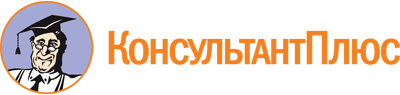 Постановление Правительства РФ от 30.06.2021 N 1067
(ред. от 01.12.2021)
"Об утверждении Положения о федеральном государственном контроле (надзоре) в области безопасного обращения с пестицидами и агрохимикатами"Документ предоставлен КонсультантПлюс

www.consultant.ru

Дата сохранения: 16.12.2021
 Список изменяющих документов(в ред. Постановления Правительства РФ от 01.12.2021 N 2157)Список изменяющих документов(в ред. Постановления Правительства РФ от 01.12.2021 N 2157)Список изменяющих документов(в ред. Постановления Правительства РФ от 01.12.2021 N 2157)